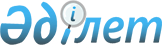 Об утверждении формы отчета № 1-Н "О правонарушениях, связанных с незаконным оборотом наркотических средств, психотропных веществ, их аналогов и прекурсоров, ядовитых веществ, а также конфискованного имущества по уголовным делам" и Инструкции по его формированию"Приказ Генерального Прокурора Республики Казахстан от 1 декабря 2023 года № 213. Зарегистрирован в Министерстве юстиции Республики Казахстан 5 декабря 2023 года № 33723
      В соответствии с подпунктом 22) статьи 9 Конституционного закона Республики Казахстан "О прокуратуре", подпунктом 37) пункта 19 Положения о Генеральной прокуратуре Республики Казахстан, утвержденного Указом Президента Республики Казахстан от 13 октября 2017 года № 563 "О некоторых вопросах органов прокуратуры Республики Казахстан", ПРИКАЗЫВАЮ:
      1. Утвердить: 
      1) форму отчета № 1-Н "О правонарушениях, связанных с незаконным оборотом наркотических средств, психотропных веществ, их аналогов и прекурсоров, ядовитых веществ, а также конфискованного имущества по уголовным делам" согласно приложению 1 к настоящему приказу; 
      2) Инструкцию по формированию отчета № 1-Н "О правонарушениях, связанных с незаконным оборотом наркотических средств, психотропных веществ, их аналогов и прекурсоров, ядовитых веществ, а также конфискованного имущества по уголовным делам" согласно приложению 2 к настоящему приказу. 
      2. Признать утратившими силу приказ и структурные элементы некоторых приказов Генерального Прокурора Республики Казахстан согласно приложению 3 к настоящему приказу.
      3. Комитету по правовой статистике и специальным учетам Генеральной прокуратуры Республики Казахстан (далее – Комитет) обеспечить:
      1) государственную регистрацию настоящего приказа в Министерстве юстиции Республики Казахстан;
      2) размещение настоящего приказа на официальном интернет-ресурсе Генеральной прокуратуры Республики Казахстан; 
      3) направление копии настоящего приказа заинтересованным субъектам правовой статистики и специальных учетов, территориальным и приравненным к ним органам Комитета для исполнения.
      4. Контроль за исполнением настоящего приказа возложить на председателя Комитета.
      5. Настоящий приказ вводится в действие после дня его первого официального опубликования.
      "СОГЛАСОВАН"Министерство внутренних делРеспублики Казахстан 
      "СОГЛАСОВАН"Комитет национальнойбезопасности Республики Казахстан
      "СОГЛАСОВАН"Агентство Республики Казахстанпо финансовому мониторингу
      "СОГЛАСОВАН"Министерство здравоохраненияРеспублики Казахстан
      Отчет № 1-Н "О правонарушениях, связанных с незаконным оборотом наркотических средств, психотропных веществ, их аналогов и прекурсоров, ядовитых веществ, а также конфискованного имущества по уголовным делам"
      Раздел 1. Сведения об уголовных правонарушениях, связанных с незаконным оборотом наркотических средств, психотропных веществ, их аналогов и прекурсоров, ядовитых веществ
      продолжение таблицы:
      продолжение таблицы:
      продолжение таблицы:
      Отчет № 1-Н "О правонарушениях, связанных с незаконным оборотом наркотических средств, психотропных веществ, их аналогов и прекурсоров, ядовитых веществ, а также конфискованного имущества по уголовным делам"
      Раздел 2. Сведения о лицах, совершивших уголовные правонарушения, связанные с незаконным оборотом наркотических средств, психотропных веществ, их аналогов и прекурсоров, ядовитых веществ
      продолжение таблицы: 
      Отчет № 1-Н "О правонарушениях, связанных с незаконным оборотом наркотических средств, психотропных веществ, их аналогов и прекурсоров, ядовитых веществ, а также конфискованного имущества по уголовным делам"
      Раздел 3. Сведения об изъятии и уничтожении наркотических средств, психотропных веществ, их аналогов и прекурсоров, ядовитых веществ
      Таблица А. Сведения об изъятии и уничтожении наркотических средств, психотропных веществ, их аналогов
      продолжение таблицы
      Отчет № 1-Н "О правонарушениях, связанных с незаконным оборотом наркотических средств, психотропных веществ, их аналогов и прекурсоров, ядовитых веществ, а также конфискованного имущества по уголовным делам"
      Раздел 3. Сведения об изъятии и уничтожении наркотических средств, психотропных веществ, их аналогов и прекурсоров, ядовитых веществ
      Таблица А-1. Сведения о наркотических средствах, психотропных веществах, их аналогов изъятых в ходе совместных мероприятий правоохранительных органов
      Продолжение таблицы
      Отчет № 1-Н "О правонарушениях, связанных с незаконным оборотом наркотических средств, психотропных веществ, их аналогов и прекурсоров, ядовитых веществ, а также конфискованного имущества по уголовным делам"
      Раздел 3. Сведения об изъятии и уничтожении наркотических средств, психотропных веществ, их аналогов и прекурсоров, ядовитых веществ
      Таблица Б. Сведения об изъятии и уничтожении прекурсоров
      продолжение таблицы
      Отчет № 1-Н "О правонарушениях, связанных с незаконным оборотом наркотических средств, психотропных веществ, их аналогов и прекурсоров, ядовитых веществ, а также конфискованного имущества по уголовным делам"
      Раздел 3. Сведения об изъятии и уничтожении наркотических средств, психотропных веществ, их аналогов и прекурсоров, ядовитых веществ
      Таблица В. Сведения об изъятии и передаче ядовитых веществ
      Продолжение таблицы
      Отчет № 1-Н "О правонарушениях, связанных с незаконным оборотом наркотических средств, психотропных веществ, их аналогов и прекурсоров, ядовитых веществ, а также конфискованного имущества по уголовным делам"
      Раздел 4. Сведения о лицах, совершивших уголовные правонарушения в состоянии опьянения, вызванном употреблением наркотических средств, психотропных веществ, их аналогов и прекурсоров, состоявших на учете в органах внутренних дел (по оконченным уголовным делам)
      Отчет № 1-Н "О правонарушениях, связанных с незаконным оборотом наркотических средств, психотропных веществ, их аналогов и прекурсоров, ядовитых веществ, а также конфискованного имущества по уголовным делам"
      Раздел 5. Сведения об административных правонарушениях, связанных с незаконным оборотом наркотических средств, психотропных веществ, их аналогов и прекурсоров
      продолжение таблицы
       продолжение таблицы
      продолжение таблицы
      Отчет № 1-Н "О правонарушениях, связанных с незаконным оборотом наркотических средств, психотропных веществ, их аналогов и прекурсоров, ядовитых веществ, а также конфискованного имущества по уголовным делам"
      Раздел 6. Сведения о выявлении и уничтожении площадей произрастания дикорастущей конопли, незаконных посевов и выращивания опийного, масличного мака, конопли, эфедры и других видов растений, содержащих наркотические вещества
      Отчет № 1-Н "О правонарушениях, связанных с незаконным оборотом наркотических средств, психотропных веществ, их аналогов и прекурсоров, ядовитых веществ, а также конфискованного имущества по уголовным делам"
      Раздел 7. Сведения о результатах постановки на учет лиц с психическими и поведенческими расстройствами, вызванными употреблением наркотических средств и психотропных веществ
      Таблица А. Сведения о лицах с зависимостью от наркотических средств и психотропных веществ
      Отчет № 1-Н "О правонарушениях, связанных с незаконным оборотом наркотических средств, психотропных веществ, их аналогов и прекурсоров, ядовитых веществ, а также конфискованного имущества по уголовным делам"
      Раздел 7. Сведения о результатах постановки на учет лиц с психическими и поведенческими расстройствами, вызванными употреблением наркотических средств и психотропных веществ
      Таблица Б. Сведения о видах потребляемых наркотических средств и психотропных веществ
      Отчет № 1-Н "О правонарушениях, связанных с незаконным оборотом наркотических средств, психотропных веществ, их аналогов и прекурсоров, ядовитых веществ, а также конфискованного имущества по уголовным делам"
      Раздел 7. Сведения о результатах постановки на учет лиц с психическими и поведенческими расстройствами, вызванными употреблением наркотических средств и психотропных веществ
      Таблица В. Сведения о лицах, умерших в результате передозировки или токсического действия наркотических средств, психотропных веществ
      Отчет № 1-Н "О правонарушениях, связанных с незаконным оборотом наркотических средств, психотропных веществ, их аналогов и прекурсоров, ядовитых веществ, а также конфискованного имущества по уголовным делам"
      Раздел 7. Сведения о результатах постановки на учет лиц с психическими и поведенческими расстройствами, вызванными употреблением наркотических средств и психотропных веществ
      Таблица Г. Сведения о результатах постановки на учет лиц с психическими и поведенческими расстройствами, вызванными употреблением от наркотических средств, психотропных веществ, содержащихся в исправительных учреждениях
      Отчет № 1-Н "О правонарушениях, связанных с незаконным оборотом наркотических средств, психотропных веществ, их аналогов и прекурсоров, ядовитых веществ, а также конфискованного имущества по уголовным делам"
      Раздел 8. Сведения об изъятии имущества, подлежащего конфискации, и доходов, полученных преступным путем по оконченным делам Инструкция по формированию отчета № 1-Н "О правонарушениях, связанных с незаконным оборотом наркотических средств, психотропных веществ, их аналогов и прекурсоров, ядовитых веществ, а также конфискованного имущества по уголовным делам" Глава 1. Общие положения
      1. Настоящая Инструкция детализирует формирование отчета о правонарушениях, связанных с незаконным оборотом наркотических средств, психотропных веществ, их аналогов и прекурсоров, ядовитых веществ, а также конфискованного имущества по уголовным делам (далее - отчет).
      2. Субъектами отчета являются Министерство здравоохранения Республики Казахстан, Агентство Республики Казахстан по финансовому мониторингу, Комитет национальной безопасности Республики Казахстан, Министерство внутренних дел Республики Казахстан и органы прокуратуры, (далее - субъекты правовой статистики).
      3. Основаниями формирования отчета являются сведения:
      1) электронных информационных учетных документов (далее – форма) Единого реестра досудебных расследований (далее – ЕРДР), утвержденных приказом Генерального Прокурора Республики Казахстан от 19 сентября 2014 года № 89 "Об утверждении Правил приема и регистрации заявления, сообщения или рапорта об уголовных правонарушениях, а также ведения Единого реестра досудебных расследований" (зарегистрирован в Реестре государственной регистрации нормативных правовых актов за № 9744) (разделы 1, 2, 3, 4, 6, 8);
      2) информационных учетных документов "О возбуждении дела об административном правонарушении" и "О ходе движения, рассмотрения дела об административном правонарушении и о порядке исполнения административного взыскания", утвержденных приказом исполняющего обязанности Генерального Прокурора Республики Казахстан от 10 июля 2020 года № 85 "Об утверждении Правил ведения Единого реестра административных производств" (зарегистрирован в Реестре государственной регистрации за № 20962) (раздел 5);
      3) Министерства здравоохранения Республики Казахстан (раздел 7).
      4. Отчет состоит из сводного отчета по республике, по регионам, по каждому субъекту правовой статистики.
      5. Начальники территориальных и приравненных к ним органов Комитета по правовой статистике и специальным учетам Генеральной прокуратуры Республики Казахстан (далее – территориальный орган) обеспечивают достоверность поступающих сведений в информационные системы Комитета на местах. Глава 2. Сроки формирования отчета
      6. Отчет формируется ежеквартально с нарастающим итогом в автоматизированном режиме центральным аппаратом Комитета по правовой статистике и специальным учетам Генеральной прокуратуры Республики Казахстан (далее – Комитет).
      После окончательной загрузки форм в информационные системы Комитета до 00:00 часов (по времени города Астаны) последнего дня отчетного периода производится расчет отчета, сформированный за определенный период времени (статистический срез).
      Утвержденный отчет, сформированный за определенный период времени (статистический срез), не подлежит корректировке.
      7. Сведения в раздел 7 отчета представляется субъектом правовой статистики в территориальный орган к 1 числу месяца, следующего за отчетным периодом, территориальным органом в Комитет к 4 числу месяца, следующего за отчетным периодом.
      8. Комитет ежеквартально к 8 числу месяца, следующего за отчетным периодом, направляет отчеты на официальные электронные адреса субъектов правовой статистики и структурных подразделений Генеральной прокуратуры Республики Казахстан.
      9. Если окончание срока приходится на нерабочий (выходной, праздничный) день, то последним днем срока считается первый, следующий за ним, рабочий день. Глава 3. Структура и порядок формирования отчета
      10. Отчет состоит из 8 разделов:
      1) сведения об уголовных правонарушениях, связанных с незаконным оборотом наркотических средств, психотропных веществ, их аналогов и прекурсоров, ядовитых веществ;
      2) сведения о лицах, совершивших уголовные правонарушения, связанные с незаконным оборотом наркотических средств, психотропных веществ, их аналогов и прекурсоров, ядовитых веществ;
      3) сведения об изъятии и уничтожении наркотических средств, психотропных веществ, их аналогов и прекурсоров, ядовитых веществ;
      4) сведения о лицах, совершивших уголовные правонарушения в состоянии опьянения, вызванном употреблением наркотических средств, психотропных веществ, их аналогов и прекурсоров, состоявших на учете в органах внутренних дел (по оконченным уголовным делам);
      5) сведения об административных правонарушениях, связанных с незаконным оборотом наркотических средств, психотропных веществ, их аналогов и прекурсоров;
      6) сведения о выявлении и уничтожении площадей произрастания дикорастущей конопли, незаконных посевов и выращивания опийного, масличного мака, конопли, эфедры и других видов растений, содержащих наркотические вещества;
      7) сведения о результатах постановки на учет лиц с психическими и поведенческими расстройствами, вызванными употреблением наркотических средств и психотропных веществ;
      8) сведения об изъятии имущества, подлежащего конфискации, и доходов, полученных преступным путем по оконченным делам. Параграф 1. Сведения об уголовных правонарушениях, связанных с незаконным оборотом наркотических средств, психотропных веществ, их аналогов и прекурсоров, ядовитых веществ (раздел 1 отчета)
      11. Раздел 1 отчета содержит сведения об уголовных правонарушениях, дела о которых находились в производстве в отчетном периоде (по которым были начаты досудебные расследования, окончены с направлением в суд, прекращены, прерваны сроки досудебного расследования).
      В строках отражаются сведения об уголовных правонарушениях в соответствии со статьями Уголовного кодекса Республики Казахстан (далее - УК РК).
      12. В графе 1 раздела 1 указывается количество уголовных правонарушений, дела о которых находились в производстве в отчетном периоде.
      К ним относятся уголовные правонарушения, зарегистрированные в отчетном периоде, а также уголовные правонарушения прошлых лет, по которым в отчетном периоде приняты процессуальные решения о направлении уголовных дел в суд, прерывании сроков или прекращении производств (кроме прекращенных со снятием с учета) или по которым не принято ни одно из вышеперечисленных решений.
      13. В графе 2 указывается количество уголовных правонарушений, зарегистрированных в ЕРДР в отчетном периоде независимо от того, кем начато досудебное расследование: органом дознания, следователем, прокурором.
      Если досудебное расследование начато одним субъектом правовой статистики и в последующем передано по подследственности другому субъекту правовой статистики, то уголовное правонарушение в графе 2 указывается в отчете субъекта правовой статистики, начавшего досудебное расследование. В этом случае допустимо превышение показателей графы 2 над показателями графы 1.
      14. В графе 3 отражается количество уголовных правонарушений, по оконченным уголовным делам (направленным в суд в порядке статей 305, 528 Уголовно-процессуального кодекса Республики Казахстан (далее – УПК РК) и для применения принудительных мер медицинского характера в порядке статьи 518 УПК РК либо прекращенным согласно пунктам 3), 4), 9), 10), 11), 12) части 1 статьи 35 и статьи 36 УПК РК) независимо от времени регистрации.
      В графе 4 отражается количество уголовных правонарушений, дела о которых направлены в суд в порядке статей 305, 528 УПК РК и для применения принудительных мер медицинского характера в порядке статьи 518 УПК РК, независимо от времени регистрации уголовного правонарушения.
      15. В графе 5 указываются уголовные правонарушения, уголовные дела о которых прекращены по пунктам 3), 4), 9), 10), 11), 12) части 1 статьи 35 и статьи 36 УПК РК (без снятия с учета).
      В графе 6 указывается количество уголовных правонарушений, уголовные дела о которых прекращены по пунктам 1), 2), 5), 6), 7), 8) части 1 статьи 35 УПК РК (со снятием уголовного правонарушения с учета).
      В графе 7 отражается общее количество уголовных правонарушений, по которым прерваны сроки досудебного расследования в отчетном периоде.
      В графах 8, 9, 10, 11, 12, 13, 14, 15, 16 из графы 7 указывается число уголовных правонарушений, по уголовным делам о которых в текущем отчетном периоде прерваны сроки досудебного расследования, как нераскрытые (по пунктам 1), 2), 3), 5), 6), 7), 8), 9) части 7 статьи 45 УПК РК).
      16. В графе 17 указывается количество уголовных правонарушений, по делам о которых истек установленный УПК РК срок предварительного следствия или дознания, а информация о его продлении в ЕРДР не введена.
      17. В графе 18 отражаются уголовные правонарушения, совершенные несовершеннолетними или при их участии.
      В графе 19 отражаются уголовные правонарушения, совершенные группой лиц.
      В графе 20 отражаются сведения о количестве уголовных правонарушений, совершенных преступной группой; в графе 21 - совершенных преступным сообществом; в графе 22 - совершенных преступной организацией.
      18. В графе 23 отчета отражаются сведения о совершении уголовного правонарушения в состоянии наркотического возбуждения.
      19. В графе 24 учитывается количество уголовных правонарушений, выявленных с применением служебно-розыскных собак.
      Количество уголовных правонарушений, зарегистрированных в ЕРДР в отношении сотрудников правоохранительных органов в отчетном периоде, отражается в графе 25.
      В графе 26 отражается количество зарегистрированных уголовных правонарушений, выявленных по методу "контролируемая поставка" в отчетном периоде, из них в графе 27 "внутренняя", в графе 28 "внешняя".
      В графе 29 отчета отражаются сведения о выявленных лабораториях по производству наркотических средств, психотропных веществ, их аналогов. Параграф 2. Сведения о лицах, совершивших уголовные правонарушения, связанные с незаконным оборотом наркотических средств, психотропных веществ, их аналогов и прекурсоров, ядовитых веществ
      20. В строках раздела 2 отражаются сведения об уголовных правонарушениях в соответствии со статьями и главами УК РК.
      21. В графе 1 отражается общее количество выявленных лиц, совершивших уголовные правонарушения, связанные с незаконным оборотом наркотических средств, психотропных веществ, их аналогов и прекурсоров, ядовитых веществ.
      22. Из графы 1 в графах 2-15 выделяется численность отдельных категорий лиц, совершивших уголовные правонарушения: ранее совершавших правонарушения, несовершеннолетних, женщин, граждан Республики Казахстан, граждан Содружества Независимых Государств, иностранных граждан и лиц без гражданства. Параграф 3. Сведения об изъятии и уничтожении наркотических средств, психотропных веществ, их аналогов и прекурсоров, ядовитых веществ (раздел 3 отчета)
      23. В данном разделе отражаются сведения об изъятии и уничтожении наркотических средств, психотропных веществ, их аналогов и прекурсоров, ядовитых веществ и их уничтожении по разновидностям и количеству.
      Раздел отчета состоит из таблиц А "Сведения об изъятии и уничтожении наркотических средств, психотропных веществ, их аналогов", А-1 "Сведения о наркотических средствах, психотропных веществах, их аналогов, изъятых в ходе совместных мероприятий правоохранительных органов", Б "Сведения об изъятии и уничтожении прекурсоров", В "Сведения об изъятии и передаче ядовитых веществ".
      24. В строке 1 таблицы А отражается общее количество изъятых из незаконного оборота наркотических средств и психотропных веществ, их аналогов по уголовным делам, по которым наркотические средства, психотропные вещества поступили контрабандным путем, а также количество уничтоженных наркотических средств, психотропных веществ, их аналогов в том числе по решению суда и других государственных органов в текущем отчетном периоде. 
      В остальных строках раздела отчета отражаются наркотические средства, психотропные вещества, их аналогов по их разновидностям и количеству.
      25. В графах 1-2 отражается общее количество изъятых в отчетном периоде наркотических средствах, психотропных веществах, их аналогов выраженное в граммах, миллилитрах.
      В графах 3-4 учитываются поступившие контрабандным путем изъятые наркотические средства и психотропные вещества, их аналогов.
      В графах 5-6 отражается общее количество уничтоженных наркотических средств, психотропных веществ, их аналогов из них: по решению суда графах 7-8, других государственных органов - графах 9-10. 
      В графах 11-12 отражается количество наркотических средств и психотропных веществ, их аналогов переданных для захоронения, использования в научных, производственных, лечебных и иных целях в соответствующие компетентные органы (учреждения), из них: по решению суда - графы 13-14, других государственных органов - графы 15-16.
      В графах 17-18 отражается количество наркотических средств, психотропных веществ, их аналогов изъятых с применением служебно-розыскных собак.
      В графах 19-20 отражается общее количество остатка веса изъятых наркотических средств, психотропных веществ, их аналогов на конец отчетного периода.
      В графах 1, 2 таблицы А-1 отражается общее количество наркотических средств, психотропных веществ, их аналогов, изъятых в ходе совместных мероприятий правоохранительных органов в отчетном периоде, выраженное в граммах, миллилитрах.
      26. Таблицы Б и заполняются аналогично таблице А раздела 3 отчета, за исключением граф 10, 11, 12 таблицы Б, в которых отражается общее количество прекурсоров, использованных для изготовления наркотических средств, выраженное в килограммах, граммах, литрах, предусмотренных таблицей Б.
      В таблице В отражаются сведения об изъятии и передаче ядовитых веществ в соответствующие учреждения по решению суда, заполняется аналогично таблице А. Параграф 4. Сведения о лицах, совершивших уголовные правонарушения в состоянии опьянения, вызванном употреблением наркотических средств, психотропных веществ, их аналогов и прекурсоров, состоявших на учете в органах внутренних дел (по оконченным уголовным делам) (раздел 4 отчета)
      28. Раздел 4 отчета содержит сведения о лицах, совершивших уголовные правонарушения в состоянии опьянения, вызванном употреблением наркотических средств, психотропных веществ, их аналогов и прекурсоров, состоявших на учете в органах внутренних дел (по оконченным уголовным делам).
      В строках отражаются сведения об уголовных правонарушениях в соответствии со статьями УК РК. 
      В графе 1 указывается общее количество лиц, совершивших уголовные правонарушения в состоянии наркотического и токсикоманического опьянения. 
      Из графы 1 в графе 2 выделяется количество несовершеннолетних, в графе 3 - женщин.
      В графе 4 отражается общее количество лиц, совершивших уголовные правонарушения, имеющих диагноз "наркомания".
      В графе 5 из графы 4 выделяются несовершеннолетние лица.
      В графе 6 из графы 4 выделяется количество женщин.
      В графе 7 отражается общее количество лиц, состоявших на учете в органах внутренних дел.
      В графе 8 из графы 7 выделяются несовершеннолетние лица.
      В графе 9 из графы 7 выделяется количество женщин. Параграф 5. Сведения об административных правонарушениях, связанных с незаконным оборотом наркотических средств, психотропных веществ, их аналогов и прекурсоров (раздел 5 отчета)
      29. Раздел 5 содержит сведения об административных правонарушениях, связанных с незаконным оборотом наркотических средств, психотропных веществ, их аналогов и прекурсоров.
      Строки таблиц содержат перечень административных правонарушений, предусмотренных Кодексом Республики Казахстан об административных правонарушениях.
      30. В графе 1 указывается количество зарегистрированных административных правонарушений.
      В графе 2 отражается количество лиц, в отношении которых вынесены постановления о привлечении к административной ответственности.
      В графе 3 отражается количество дел об административных правонарушениях, по которым вынесены постановления о прекращении административного производства.
      В графе 4 отражается количество дел об административных правонарушениях, по которым вынесены постановления о наложении административного взыскания.
      Далее, в зависимости от санкций подведомственных статей отражаются основные и дополнительные меры взыскания.
      В последующих графах указывается сумма наложенного и взысканного штрафа (в тенге), количество привлеченных к административной ответственности несовершеннолетних (при наличии компетенции рассматривать дела о несовершеннолетних), женщин, юридических лиц и иностранных граждан. Параграф 6. Сведения о выявлении и уничтожении площадей произрастания дикорастущей конопли, незаконных посевов и выращивания опийного, масличного мака, конопли, эфедры и других видов растений, содержащих наркотические вещества (раздел 6 отчета)
      31. Раздел 6 отчета формируется на основании форм, выставляемых органами уголовного преследования, и содержит сведения о выявлении и уничтожении площадей произрастания дикорастущей конопли, незаконных посевов и выращивания опийного, масличного мака, конопли, эфедры и других видов растений, содержащих наркотические вещества.
      В графах 1-30 отражаются данные о выявленных фактах и уничтоженных (в квадратных метрах, кустах) незаконных посевах, выращивания опийного, масличного мака, конопли, эфедры, запрещенных к культивированию сортов конопли и других видов растений, площадей произрастания дикорастущей конопли.
      В строках перечисляются наименование незаконных посевов, выращивания и культивирования растений, содержащих наркотические вещества. Параграф 7. Сведения о результатах постановки на учет лиц с психическими и поведенческими расстройствами, вызванными употреблением наркотических средств и психотропных веществ (раздел 7 отчета)
      32. В графах таблицы А отражается общее количество лиц, с зависимостью от наркотических средств и психотропных веществ: из них женщин, несовершеннолетних.
      В строках отражается количество лиц, состоящих на учете.
      При заполнении таблицы следует руководствоваться Международной статистической классификаций болезней и проблем, связанных со здоровьем 10-го пересмотра, принятой Всемирной организацией здравоохранения в 1994 году (далее – МКБ-10) к лицам, употребляющим наркотические средства, относятся больные с кодами диагнозов F11, F12, F14; к лицам, употребляющим психотропные вещества, относятся больные с кодами диагнозов F11, F12, F13, F14, F15, F16, F18, F19.
      33. В строке 1 указывается количество лиц, употребляющих наркотические, психотропные вещества, на начало отчетного периода.
      Показатели количества лиц, находившихся на учете на конец отчетного периода, переносятся из строки 12 в строку 1 следующего отчетного периода (года). Показатели строки 1 не изменяются в течение всего отчетного периода. 
      В строке 2 отражается количество лиц, взятых на учет в отчетном периоде, в том числе поставленных на учет впервые (строка 3) и прибывших из мест лишения свободы, не излечившихся от наркозависимости и нуждающихся в лечении по месту проживания (строка 4).
      В строке 5 отражается количество лиц, снятых с учета в отчетном периоде, из них в строках с 5 по 11 количество, снятых с учета по следующим основаниям: в связи с ремиссией не менее 12 месяцев, осуждением к лишению свободы, изменением постоянного места жительства, со смертью, переходом в другую возрастную группу и другие причины.
      В строках с 13 по 16 из строки 12 отражаются сведения о лицах, состоящих на учете на конец отчетного периода по возрастным группам, в строках с 17 по 19 - по месту проживания и роду занятий.
      34. В таблице Б отражаются сведения о видах потребляемых наркотических средств и психотропных веществ, их аналогов.
      В графе 1 указывается общее количество лиц, употребляющих наркотические средства и психотропные вещества, их аналоги согласно МКБ-10.
      В строках 1-19 отражаются наркотические средства и психотропные вещества, их аналоги по их международным классификаторам болезни МКБ-10.
      35. В таблице В отражаются сведения о лицах, умерших в результате передозировки или токсического действия наркотических средств, психотропных веществ.
      В графах указывается количество лиц, умерших от передозировки или токсического действия наркотических средств и психотропных веществ за отчетный период всего (графа 1), в том числе состоявших на учете в наркологических лечебно-профилактических организациях на начало отчетного периода всего и из них - женщин (2 и 3 графы).
      В строках отражаются данные о лицах, умерших: всего за отчетный период (1 строка), в том числе по возрастам: до 14 лет включительно, 15-17 лет, 18-29 лет, 30 год и старше (строки со 2 по 5).
      36. В таблице Г отчета отражаются сведения о результатах постановки на учет лиц с психическими и поведенческими расстройствами, вызванными употреблением от наркотических средств, психотропных веществ, содержащихся в исправительных учреждениях.
      В строке 1 указывается количество лиц с психическими и поведенческими расстройствами, вызванными употреблением наркотических средств, психотропных веществ, содержащихся в исправительных учреждениях на начало отчетного периода.
      Показатели количества лиц, находившихся на учете на конец отчетного периода, по итогам года из строки 11 переносятся в строку 1 следующего отчетного периода (года). Показатели строки 1 не изменяются в течение всего отчетного периода.
      В строке 2 учитывается количество лиц, взятых на учете в отчетном периоде, из них в строке 3 - взятых на учет впервые. В строке 4 указывается количество лиц, снятых с учета в отчетном периоде, в том числе в строках 5-10 выделяются лица, снятые с учета по следующим основаниям: в связи с ремиссией более 5 лет, выбытием из учреждения, в том числе лиц, нуждающихся в дальнейшем лечении и в связи со смертью.
      Из строки 11 в строках 12, 13, 14, 15 отражаются сведения о лицах, состоящих на учете на конец отчетного периода, распределяемые по возрастным категориям.
      В графе 1 учитываются находящиеся на учете лица, употребляющие наркотические средства и психотропные вещества, поставленные на учет в местах лишения свободы, в том числе в графе 2 - лица, с определением судов о принудительном лечении, связанным с употреблением наркотиков. В графах 3-5 из графы 1 указанные лица распределяются на женщин, несовершеннолетних и лиц, с наркотической зависимостью. Параграф 8. Сведения об изъятии имущества, подлежащего конфискации, и доходов, полученных преступным путем по оконченным делам (раздел 8 отчета)
      37. Раздел 8 содержит сведения об изъятии имущества, подлежащего конфискации, и доходах, полученных преступным путем по оконченным делам, по разновидностям и количеству, суммам. Перечень утративших силу приказа и структурных элементов некоторых приказов Генерального Прокурора Республики Казахстан
      1) приказ Генерального Прокурора Республики Казахстан от 1 октября 2014 года № 101 "Об утверждении формы отчета "О правонарушениях, связанных с незаконным оборотом наркотических средств, психотропных и ядовитых веществ, прекурсоров, их аналогов и вещественных доказательствах, конфискованного имущества по уголовным делам" и Инструкции по его формированию" (зарегистрирован в Реестре государственной регистрации нормативных правовых актов за № 9859);
      2) пункт 6 Перечня некоторых приказов Генерального Прокурора Республики Казахстан в сфере правовой статистики и специальных учетов, в которые вносятся изменения и дополнение, утвержденный приказом исполняющего обязанности Генерального Прокурора Республики Казахстан от 2 июля 2020 года № 82 "О внесении изменений и дополнения в некоторые приказы Генерального Прокурора Республики Казахстан в сфере правовой статистики и специальных учетов" (зарегистрирован в Реестре государственной регистрации нормативных правовых актов за № 20920);
      3) пункт 3 Перечня некоторых приказов Генерального Прокурора Республики Казахстан в сфере правовой статистики и специальных учетов, в которые вносятся изменения и дополнения, утвержденный приказом Генерального Прокурора Республики Казахстан от 15 февраля 2021 года № 17 "О внесении изменений и дополнений в некоторые приказы Генерального Прокурора Республики Казахстан в сфере правовой статистики и специальных учетов" (зарегистрирован в Реестре государственной регистрации нормативных правовых актов за № 22206);
      4) пункт 2 Перечня некоторых приказов Генерального Прокурора Республики Казахстан в сфере правовой статистики и специальных учетов, в которые вносятся изменения и дополнения, утвержденный приказом Генерального Прокурора Республики Казахстан от 29 марта 2022 года № 62 "О внесении изменений и дополнений в некоторые приказы Генерального Прокурора Республики Казахстан в сфере правовой статистики и специальных учетов" (зарегистрирован в Реестре государственной регистрации нормативных правовых актов за № 27383).
					© 2012. РГП на ПХВ «Институт законодательства и правовой информации Республики Казахстан» Министерства юстиции Республики Казахстан
				
      Генеральный ПрокурорРеспублики Казахстан 

Б. Асылов
Приложение 1 к приказу
Генеральный Прокурор
Республики Казахстан
от 1 декабря 2023 года № 213форма
Наименование
Код
строки
Количество уголовных правонарушений, уголовные дела о которых находились в производстве в отчетном периоде
Количество уголовных правонарушений, зарегистрированных в Едином реестре досудебных расследований в отчетном периоде
Количество уголовных правонарушений, уголовные дела о которых окончены производством в отчетном периоде
Количество уголовных правонарушений, уголовные дела о которых направлены в суд в отчетном периоде
Количество уголовных правонарушений, уголовные дела о которых прекращены по пунктам 3), 4), 9), 10), 11),12) части 1 статьи 35 и статьи 36 Уголовно-процессуального кодекса Республики Казахстан
(далее –УПК)
Количество уголовных правонарушений, уголовные дела о которых прекращены по пунктам 1), 2), 5), 6), 7), 8) части 1 статьи 35 УПК
А
Б
1
2
3
4
5
6
Всего
1
количество уголовных правонарушений, по которым прерваны сроки досудебного расследования по части 7 статьи 45 УПК в отчетном периоде
количество уголовных правонарушений, по которым прерваны сроки досудебного расследования по части 7 статьи 45 УПК в отчетном периоде
количество уголовных правонарушений, по которым прерваны сроки досудебного расследования по части 7 статьи 45 УПК в отчетном периоде
количество уголовных правонарушений, по которым прерваны сроки досудебного расследования по части 7 статьи 45 УПК в отчетном периоде
количество уголовных правонарушений, по которым прерваны сроки досудебного расследования по части 7 статьи 45 УПК в отчетном периоде
количество уголовных правонарушений, по которым прерваны сроки досудебного расследования по части 7 статьи 45 УПК в отчетном периоде
количество уголовных правонарушений, по которым прерваны сроки досудебного расследования по части 7 статьи 45 УПК в отчетном периоде
количество уголовных правонарушений, по которым прерваны сроки досудебного расследования по части 7 статьи 45 УПК в отчетном периоде
количество уголовных правонарушений, по которым прерваны сроки досудебного расследования по части 7 статьи 45 УПК в отчетном периоде
количество уголовных правонарушений, по которым прерваны сроки досудебного расследования по части 7 статьи 45 УПК в отчетном периоде
Количество уголовных правонарушений, по которым истек срок расследования
Всего
пункт 1)
пункт 2)
пункт 3)
пункт 4)
пункт 5)
пункт 6)
пункт 7)
пункт 8)
пункт 9)
Количество уголовных правонарушений, по которым истек срок расследования
7
8
9
10
11
12
13
14
15
16
17
Количество уголовных правонарушений, оконченных производством в отчетном периоде, из них совершено
Количество уголовных правонарушений, оконченных производством в отчетном периоде, из них совершено
Количество уголовных правонарушений, оконченных производством в отчетном периоде, из них совершено
Количество уголовных правонарушений, оконченных производством в отчетном периоде, из них совершено
Количество уголовных правонарушений, оконченных производством в отчетном периоде, из них совершено
Количество уголовных правонарушений, оконченных производством в отчетном периоде, из них совершено
количество уголовных правонарушений, выявленных с применением служебно-розыскных собак
Количество уголовных правонарушений, зарегистрированных в ЕРДР в отношении сотрудников правоохранительных органов в отчетном периоде
несовершеннолетними, или при их соучастии
группой лиц
преступная группа
преступное сообщество
преступная организация
в состоянии наркотического возбуждения
количество уголовных правонарушений, выявленных с применением служебно-розыскных собак
Количество уголовных правонарушений, зарегистрированных в ЕРДР в отношении сотрудников правоохранительных органов в отчетном периоде
18
19
20
21
22
23
24
25
Количество уголовных правонарушений, выявленных по методу "контролируемая поставка" в отчетном периоде
из
из
Выявлено лабораторий по производству наркотических средств, психотропных веществ, их аналогов
Количество уголовных правонарушений, выявленных по методу "контролируемая поставка" в отчетном периоде
внутренняя
внешняя
Выявлено лабораторий по производству наркотических средств, психотропных веществ, их аналогов
26
27
28
29
Наименование
Код строки
Всего
в том числе
в том числе
в том числе
в том числе
в том числе
в том числе
в том числе
Наименование
Код строки
Всего
лиц, ранее совершавших уголовные правонарушения, связанных с наркоманией
несовершеннолетних
женщин
граждан Республики Казахстан
граждан Содружества Независимых Государств (далее – СНГ)
Россия
(из графы 6)
Азербайджан
(из графы 6)
А
Б
1
2
3
4
5
6
7
8
Всего
1
в том числе
в том числе
в том числе
в том числе
в том числе
в том числе
в том числе
Кыргызстан
(из графы 6)
Таджикистан
(из графы 6)
Туркменистан (из графы 6)
Узбекистан
(из графы 6)
Другие
(из графы 6)
Иностранные
граждане
лица без гражданства
9
10
11
12
13
14
15
Наименование
Изъято наркотических средств, психотропных веществ, их аналогов
Изъято наркотических средств, психотропных веществ, их аналогов
из них
из них
Уничтожено наркотических средств, психотропных веществ, их аналогов
Уничтожено наркотических средств, психотропных веществ, их аналогов
в том числе
в том числе
в том числе
в том числе
Наименование
Изъято наркотических средств, психотропных веществ, их аналогов
Изъято наркотических средств, психотропных веществ, их аналогов
поступило контрабандным путем
поступило контрабандным путем
Уничтожено наркотических средств, психотропных веществ, их аналогов
Уничтожено наркотических средств, психотропных веществ, их аналогов
по решению суда
по решению суда
по решению других государственных органов
по решению других государственных органов
Наименование
грамм (далее – гр.)
миллиграмм (далее – мл.)
гр.
мл.
гр.
мл.
гр.
мл.
гр.
мл.
1
2
3
4
5
6
7
8
9
10
Всего (указываются сведения об изъятии из незаконного оборота наркотических средств, психотропных веществ, включенных в таблицы I, II, III списка наркотических средств, психотропных веществ и их прекурсоров в соответствии со статьей 2, подпунктами 1), 1-1) статьи 5 Закона Республики Казахстан "О наркотических средствах, психотропных веществах, их аналогах и прекурсорах и мерах противодействия их незаконному обороту и злоупотреблению ими")
Передано наркотических средств, психотропных веществ, их аналогов в соответствующие учреждения
Передано наркотических средств, психотропных веществ, их аналогов в соответствующие учреждения
в том числе
в том числе
в том числе
в том числе
Изъято наркотических средств, психотропных веществ, их аналогов с применением служебно-розыскных собак
Изъято наркотических средств, психотропных веществ, их аналогов с применением служебно-розыскных собак
Остаток веса на конец отчетного периода
Остаток веса на конец отчетного периода
Передано наркотических средств, психотропных веществ, их аналогов в соответствующие учреждения
Передано наркотических средств, психотропных веществ, их аналогов в соответствующие учреждения
по решению суда
по решению суда
по решению других государственных органов
по решению других государственных органов
Изъято наркотических средств, психотропных веществ, их аналогов с применением служебно-розыскных собак
Изъято наркотических средств, психотропных веществ, их аналогов с применением служебно-розыскных собак
Остаток веса на конец отчетного периода
Остаток веса на конец отчетного периода
гр.
мл.
гр.
мл.
гр.
мл.
гр.
мл.
гр.
мл.
11
12
13
14
15
16
17
18
19
20
Наименование
Изъято наркотических средств, психотропных веществ, их аналогов
Изъято наркотических средств, психотропных веществ, их аналогов
Наименование
гр.
мл.
1
2
Всего (указываются сведения об изъятии из незаконного оборота наркотических средств, психотропных веществ, включенных в таблицы I, II, III списка наркотических средств, психотропных веществ и их прекурсоров в соответствии со статьей 2, подпунктами 1), 1-1) статьи 5 Закона Республики Казахстан "О наркотических средствах, психотропных веществах, их аналогах и прекурсорах и мерах противодействия их незаконному обороту и злоупотреблению ими")
в том числе по уголовным делам
в том числе по уголовным делам
в том числе по уголовным делам
в том числе по уголовным делам
в том числе по уголовным делам
в том числе по уголовным делам
в том числе по уголовным делам
в том числе по уголовным делам
в том числе по уголовным делам
в том числе по уголовным делам
в том числе с применением служебно-розыскных собак
в том числе с применением служебно-розыскных собак
в том числе с применением служебно-розыскных собак
в том числе с применением служебно-розыскных собак
в том числе с применением служебно-розыскных собак
в том числе с применением служебно-розыскных собак
в том числе с применением служебно-розыскных собак
в том числе с применением служебно-розыскных собак
в том числе с применением служебно-розыскных собак
Министерства внутренних дел Республики Казахстан (далее – МВД)
Министерства внутренних дел Республики Казахстан (далее – МВД)
Министерства внутренних дел Республики Казахстан (далее – МВД)
Комитета национальной безопасности Республики Казахстан (далее – КНБ)
Комитета национальной безопасности Республики Казахстан (далее – КНБ)
Агентства Республики Казахстан по финансовому мониторингу (далее - АФМ)
Агентства Республики Казахстан по финансовому мониторингу (далее - АФМ)
других правоохранительные органы
других правоохранительные органы
других правоохранительные органы
МВД
МВД
КНБ
КНБ
АФМ
АФМ
АФМ
другие правоохранительные органы
другие правоохранительные органы
гр.
мл.
гр.
гр.
мл.
гр.
мл.
гр.
мл.
гр.
гр.
мл.
гр.
мл.
мл.
гр.
мл.
гр.
мл.
3
4
5
5
6
7
8
9
10
11
11
12
13
14
14
15
16
17
18
Наименование
Изъято прекурсоров
Изъято прекурсоров
Изъято прекурсоров
из них,
из них,
из них,
из них,
из них,
из них,
Уничтожено прекурсоров
Уничтожено прекурсоров
Уничтожено прекурсоров
Наименование
Изъято прекурсоров
Изъято прекурсоров
Изъято прекурсоров
поступило контрабандным путем
поступило контрабандным путем
поступило контрабандным путем
использование прекурсоров для изготовления наркотических средств
использование прекурсоров для изготовления наркотических средств
использование прекурсоров для изготовления наркотических средств
Уничтожено прекурсоров
Уничтожено прекурсоров
Уничтожено прекурсоров
Наименование
килограмм (далее – кг.)
грамм (далее – гр.)
литр (далее – л)
кг.
гр.
л.
кг.
гр.
л.
кг.
гр.
л.
1
2
3
4
5
6
7
8
9
10
11
12
Всего (таблица 4. Список прекурсоров (химических и растительных веществ, часто используемых при незаконном изготовлении наркотических средств и психотропных веществ), находящихся под контролем)
в том числе
в том числе
в том числе
в том числе
в том числе
в том числе
Передано прекурсоров в соответствующие учреждения
Передано прекурсоров в соответствующие учреждения
Передано прекурсоров в соответствующие учреждения
в том числе
в том числе
в том числе
в том числе
в том числе
в том числе
Остаток веса изъятых прекурсоров на конец отчетного периода
Остаток веса изъятых прекурсоров на конец отчетного периода
Остаток веса изъятых прекурсоров на конец отчетного периода
по решению суда
по решению суда
по решению суда
по решению других государственных органов
по решению других государственных органов
по решению других государственных органов
Передано прекурсоров в соответствующие учреждения
Передано прекурсоров в соответствующие учреждения
Передано прекурсоров в соответствующие учреждения
по решению суда
по решению суда
по решению суда
по решению других государственных органов
по решению других государственных органов
по решению других государственных органов
Остаток веса изъятых прекурсоров на конец отчетного периода
Остаток веса изъятых прекурсоров на конец отчетного периода
Остаток веса изъятых прекурсоров на конец отчетного периода
кг.
гр.
л.
кг.
гр.
л.
кг.
гр.
л.
кг.
гр.
л.
кг.
гр.
л.
кг.
гр.
л.
13
14
15
16
17
18
19
20
21
22
23
24
25
26
27
28
29
30
Наименование
Изъято ядовитых веществ
Изъято ядовитых веществ
Из них
Из них
Уничтожено ядовитых веществ
Уничтожено ядовитых веществ
в том числе
в том числе
в том числе
в том числе
Наименование
Изъято ядовитых веществ
Изъято ядовитых веществ
поступило контрабандным путем
поступило контрабандным путем
Уничтожено ядовитых веществ
Уничтожено ядовитых веществ
по решению суда
по решению суда
по решению других государственных органов
по решению других государственных органов
Наименование
гр.
мл.
гр.
мл.
гр.
мл.
гр.
мл.
гр.
мл.
1
2
3
4
5
6
7
8
9
10
Всего
(таблица 5 Список ядовитых веществ, подлежащих лицензированию)
Передано ядовитых веществ в соответствующие учреждения
Передано ядовитых веществ в соответствующие учреждения
в том числе
в том числе
в том числе
в том числе
Остаток веса изъятых ядовитых веществ на конец отчетного периода
Остаток веса изъятых ядовитых веществ на конец отчетного периода
Передано ядовитых веществ в соответствующие учреждения
Передано ядовитых веществ в соответствующие учреждения
по решению суда
по решению суда
по решению других государственных органов
по решению других государственных органов
Остаток веса изъятых ядовитых веществ на конец отчетного периода
Остаток веса изъятых ядовитых веществ на конец отчетного периода
гр.
мл.
гр.
мл.
гр.
мл.
гр.
мл.
11
12
13
14
15
16
17
18
Наименование
Наименование
Наименование
Код строки
Совершено в состоянии наркотического и токсического опьянения
из них
из них
С диагнозом "наркомания"
С диагнозом "наркомания"
С диагнозом "наркомания"
Всего лиц, состоявших на учете в органах внутренних дел
из них
из них
Наименование
Наименование
Наименование
Код строки
Совершено в состоянии наркотического и токсического опьянения
несовершеннолетними
женщинами
Всего
в том числе
в том числе
Всего лиц, состоявших на учете в органах внутренних дел
несовершеннолетних
женщин
Наименование
Наименование
Наименование
Код строки
Совершено в состоянии наркотического и токсического опьянения
несовершеннолетними
женщинами
Всего
несовершеннолетних
женщинами
Всего лиц, состоявших на учете в органах внутренних дел
несовершеннолетних
женщин
А
А
А
Б
1
2
3
4
5
6
7
8
9
Всего правонарушений
Всего правонарушений
Всего правонарушений
1
из них
из них
небольшой тяжести
2
из них
из них
средней тяжести
3
из них
из них
тяжкие
4
из них
из них
особо тяжкие
5
из них
преступлений
преступлений
6
из них
проступки
проступки
7
Наименование
Код строки
Всего зарегистрировано административных правонарушений
Количество лиц, в отношении которых вынесены постановления о привлечении к административной ответственности
Вынесено постановлений
Вынесено постановлений
Наименование
Код строки
Всего зарегистрировано административных правонарушений
Количество лиц, в отношении которых вынесены постановления о привлечении к административной ответственности
о прекращении производства (в делах об административных правонарушениях)
о наложении административного взыскания (в делах об административных правонарушениях)
А
Б
1
2
3
4
Всего
Статьи Кодекса Республики Казахстан об административных правонарушениях
Наложено административных взысканий
Наложено административных взысканий
Наложено административных взысканий
Наложено административных взысканий
Наложено административных взысканий
Наложено административных взысканий
Наложено административных взысканий
основные
основные
основные
основные
основные
основные
основные
предупреждение
штраф
арест
лишение специального права
выдворение
лишение
(приостановление) лицензии
приостановление, запрещение деятельности
5
6
7
8
9
10
11
Наложено административных взысканий
Наложено административных взысканий
Наложено административных взысканий
Наложено административных взысканий
Наложено административных взысканий
Наложено административных взысканий
дополнительные
дополнительные
дополнительные
дополнительные
дополнительные
дополнительные
лишение специального права
выдворение
лишение (приостановление) лицензии
приостановление, запрещение деятельности
изъятие
конфискация
12
13
14
15
16
17
Сумма штрафа (в тенге)
Сумма штрафа (в тенге)
Привлечено несовершеннолетних
Привлечено женщин
Привлечено юридических лиц
Привлечено иностранных граждан
наложенного
взысканного
Привлечено несовершеннолетних
Привлечено женщин
Привлечено юридических лиц
Привлечено иностранных граждан
18
19
20
21
22
23
Наименование
Наименование
код строки
фактов
растений
растений
посевов
(в квадратных метрах)
посевов
(в квадратных метрах)
Наименование
Наименование
код строки
фактов
выявлено
уничтожено
выявлено
уничтожено
А
А
Б
1
2
3
4
5
Незаконных посевов, выращивания, культивирования
опийного мака
1
Незаконных посевов, выращивания, культивирования
масличного мака
2
Незаконных посевов, выращивания, культивирования
конопли
3
Незаконных посевов, выращивания, культивирования
эфедры
4
Незаконных посевов, выращивания, культивирования
других растений
5
площадей дикорастущей конопли
площадей дикорастущей конопли
6
Наименование
Наименование
Код строки
Всего лиц, состоящих на учете с психическими и поведенческими расстройствами, вызванными употреблением наркотических средств и психотропных веществ
в том числе
в том числе
Наименование
Наименование
Код строки
Всего лиц, состоящих на учете с психическими и поведенческими расстройствами, вызванными употреблением наркотических средств и психотропных веществ
женщин
несовершеннолетних
А
А
1
2
3
Состояло на учете на начало отчетного периода
Состояло на учете на начало отчетного периода
1
Взято на учет в отчетном периоде
Взято на учет в отчетном периоде
2
в том числе
впервые
3
в том числе
прибывшие из мест лишения свободы
4
снято с учета в отчетном периоде
снято с учета в отчетном периоде
5
в том числе
снято с учета в связи с ремиссией не менее 12 месяцев
6
в том числе
осуждением к лишению свободы
7
в том числе
изменением постоянного места жительства
8
в том числе
со смертью
9
в том числе
в связи с переходом в другую возрастную группу
10
в том числе
другие причины
11
Состоит на учете на конец отчетного периода
Состоит на учете на конец отчетного периода
12
в том числе в возрасте
до 14 лет включительно
13
в том числе в возрасте
15-17 лет
14
в том числе в возрасте
18-29 лет
15
в том числе в возрасте
30 лет и старше
16
в том числе по месту проживания и занятию
жителей города
17
в том числе по месту проживания и занятию
учащихся
18
в том числе по месту проживания и занятию
неработающих и неучащихся
19
Наименование потребляемых наркотических средств, психотропных веществ, вследствие которых возникли психические и поведенческие расстройства
Наименование потребляемых наркотических средств, психотропных веществ, вследствие которых возникли психические и поведенческие расстройства
Наименование потребляемых наркотических средств, психотропных веществ, вследствие которых возникли психические и поведенческие расстройства
Шифр по МКБ-10 пересмотра
Код строки
Всего лиц, употребляющих наркотические средства и психотропные вещества
А
А
А
Б
1
Психические и поведенческие расстройства, вызванные употреблением наркотических средств и психотропных веществ, всего
Психические и поведенческие расстройства, вызванные употреблением наркотических средств и психотропных веществ, всего
Психические и поведенческие расстройства, вызванные употреблением наркотических средств и психотропных веществ, всего
F11, F12, F13, F14, F15, F16, F18, F19
1
в том числе
Психические и поведенческие расстройства, вызванные употреблением опиоидов - всего
Психические и поведенческие расстройства, вызванные употреблением опиоидов - всего
F11
2
в том числе
в том числе
героин
F11
3
в том числе
в том числе
опий
F11
4
в том числе
в том числе
другие опиаты
F11
5
в том числе
Психические и поведенческие расстройства, вызванные употреблением каннабиноидов
Психические и поведенческие расстройства, вызванные употреблением каннабиноидов
F12
6
в том числе
Психические и поведенческие расстройства, вызванные употреблением седативных и снотворных веществ, всего
Психические и поведенческие расстройства, вызванные употреблением седативных и снотворных веществ, всего
F13
7
в том числе
в том числе
бензодиазипины
8
в том числе
в том числе
барбитураты
9
в том числе
Психические и поведенческие расстройства, вызванные употреблением кокаина
Психические и поведенческие расстройства, вызванные употреблением кокаина
F14
10
в том числе
Психические и поведенческие расстройства, вызванные употреблением других стимуляторов, включая кофеин, всего
Психические и поведенческие расстройства, вызванные употреблением других стимуляторов, включая кофеин, всего
F15
11
в том числе
в том числе
амфетамины
F15
12
в том числе
в том числе
метамфетамины
F15
13
в том числе
в том числе
МДМА (экстази)
F15
14
в том числе
в том числе
другие
F15
15
в том числе
Психические и поведенческие расстройства, вызванные употреблением галлюценогенов
Психические и поведенческие расстройства, вызванные употреблением галлюценогенов
F16
16
в том числе
в том числе
ЛСД
F16
17
в том числе
Психические и поведенческие расстройства, вызванные употреблением летучих органических соединений
Психические и поведенческие расстройства, вызванные употреблением летучих органических соединений
F18
18
в том числе
Психические и поведенческие расстройства, вызванные одновременным употреблением нескольких наркотических средств и использованием других психоактивных веществ
Психические и поведенческие расстройства, вызванные одновременным употреблением нескольких наркотических средств и использованием других психоактивных веществ
F19
19
Наименование
Наименование
Код строки
Всего лиц, умерших от передозировки или токсического действия наркотических средств и психотропных веществ
в том числе из графы 1
в том числе из графы 1
Наименование
Наименование
Код строки
Всего лиц, умерших от передозировки или токсического действия наркотических средств и психотропных веществ
состояло на учете на начало отчетного периода
состояло на учете на начало отчетного периода
Наименование
Наименование
Код строки
Всего лиц, умерших от передозировки или токсического действия наркотических средств и психотропных веществ
всего
из них
Наименование
Наименование
Код строки
Всего лиц, умерших от передозировки или токсического действия наркотических средств и психотропных веществ
всего
женщин
А
А
Б
1
2
3
Всего умерло лиц за отчетный период
Всего умерло лиц за отчетный период
1
в том числе в возрасте
до 14 лет включительно
2
в том числе в возрасте
15-17 лет
3
в том числе в возрасте
18-29 лет
4
в том числе в возрасте
30 лет и старше
5
Наименование
Наименование
Наименование
Наименование
Код строки
Всего лиц, употребляющих наркотические средства и психотропные вещества
в том числе с определением судов о принудительном лечении
в том числе из графы 1
в том числе из графы 1
в том числе из графы 1
Наименование
Наименование
Наименование
Наименование
Код строки
Всего лиц, употребляющих наркотические средства и психотропные вещества
в том числе с определением судов о принудительном лечении
женщин
несовершеннолетних
с зависимостью
А
А
А
А
1
2
3
4
5
Состояло на учете на начало отчетного периода
Состояло на учете на начало отчетного периода
Состояло на учете на начало отчетного периода
Состояло на учете на начало отчетного периода
1
Взято на учет в отчетном периоде
Взято на учет в отчетном периоде
Взято на учет в отчетном периоде
Взято на учет в отчетном периоде
2
в том числе
в том числе
в том числе
впервые
3
снято с учета в отчетном периоде
снято с учета в отчетном периоде
снято с учета в отчетном периоде
снято с учета в отчетном периоде
4
в том числе
в связи с ремиссией более 5 лет
в связи с ремиссией более 5 лет
в связи с ремиссией более 5 лет
5
в том числе
в связи с выбытием из учреждения
в связи с выбытием из учреждения
в связи с выбытием из учреждения
6
в том числе
из них:
нуждающихся в дальнейшем лечении
нуждающихся в дальнейшем лечении
7
в том числе
со смертью
со смертью
со смертью
8
в том числе
 из них: 
от передозировки наркотиков
от передозировки наркотиков
9
в том числе
 из них: 
от передозировки токсических веществ
от передозировки токсических веществ
10
Состоит на учете на конец отчетного периода
Состоит на учете на конец отчетного периода
Состоит на учете на конец отчетного периода
Состоит на учете на конец отчетного периода
11
в том числе в возрасте
до 14 лет включительно
до 14 лет включительно
до 14 лет включительно
12
в том числе в возрасте
15-17 лет
15-17 лет
15-17 лет
13
в том числе в возрасте
18-29 лет
18-29 лет
18-29 лет
14
в том числе в возрасте
30 лет и старше
30 лет и старше
30 лет и старше
15
Наименование
Код строки
Количество конфискованного имущества
Общая сумма установленного преступного дохода
Сумма конфискованного имущества
А
Б
1
2
3
Вид конфискованного имущества (по справочнику)Приложение 2 к приказу
Генеральный Прокурор
Республики Казахстан
от 1 декабря 2023 года № 213Приложение 3 к приказу
Генеральный Прокурор
Республики Казахстан
от 1 декабря 2023 года № 213